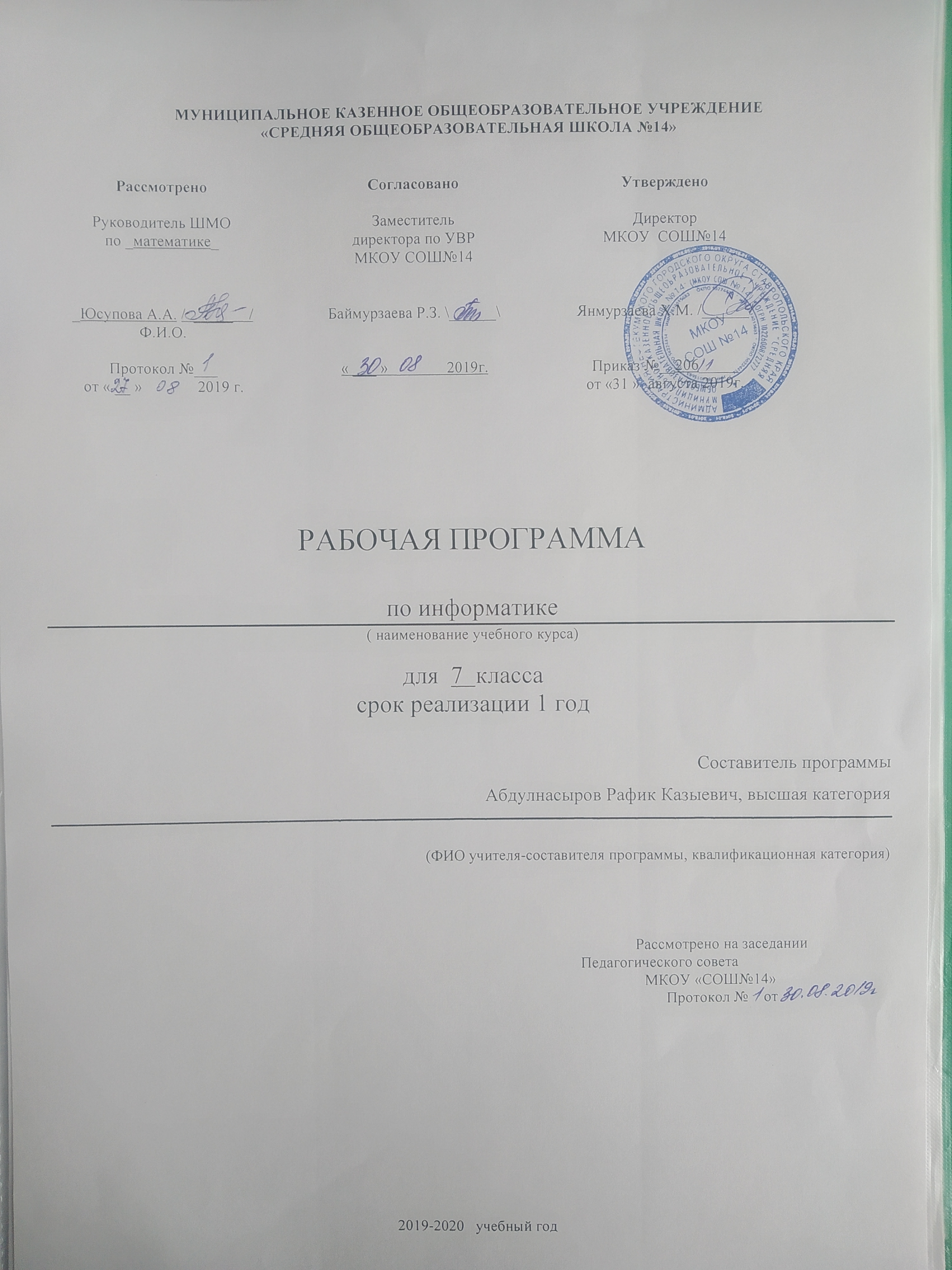 МУНИЦИПАЛЬНОЕ КАЗЕННОЕ ОБЩЕОБРАЗОВАТЕЛЬНОЕ УЧРЕЖДЕНИЕ
«СРЕДНЯЯ ОБЩЕОБРАЗОВАТЕЛЬНАЯ ШКОЛА №14»РАБОЧАЯ ПРОГРАММАпо информатике( наименование учебного курса)для  7  классасрок реализации 1 год   Составитель программыАбдулнасыров Рафик Казыевич, высшая категория (ФИО учителя-составителя программы, квалификационная категория)                                                                                                                                Рассмотрено на заседании                                                                                                                                       Педагогического совета                                                                                                                          МКОУ «СОШ№14»                                                                                                                                Протокол №    от   2019-2020   учебный год1. Содержание учебного курса информатика и ИКТ в 7 классе1. Информация и информационные процессы. (9 часов)Информация. Информационный процесс. Субъективные характеристики информации, зависящие от личности получателя информации и обстоятельств получения информации: важность, своевременность, достоверность, актуальность и т.п. Представление информации. Формы представления информации. Язык как способ представления информации: естественные и формальные языки. Алфавит, мощность алфавита.Кодирование информации. Универсальность дискретного (цифрового, в том числе двоичного) кодирования.  Двоичный алфавит. Двоичный код. Разрядность двоичного кода. Связь длины (разрядности) двоичного кода и количества кодовых комбинаций. Размер (длина) сообщения как мера количества содержащейся в нём информации. Достоинства и недостатки такого подхода. Другие подходы к измерению количества информации. Единицы измерения количества информации.Основные виды информационных процессов: хранение, передача и обработка информации. Примеры информационных процессов в системах различной природы; их роль в современном мире. Хранение информации. Носители и*нформации (бумажные, магнитные, оптические, флеш-память). Качественные и количественные характеристики современных носителей информации: объем информации, хранящейся на носителе; скорости записи и чтения информации. Хранилища информации. Сетевое хранение информации.Передача информации. Источник, информационный канал, приёмник информации. Обработка информации. Обработка, связанная с получением новой информации.  Обработка, связанная с изменением формы, но не изменяющая содержание информации. Поиск информации.2. Компьютер – как универсальное средство обработки информации. (7 часов)Общее описание компьютера. Программный принцип работы компьютера. Основные компоненты персонального компьютера (процессор, оперативная и долговременная память, устройства ввода и вывода информации), их функции и основные характеристики (по состоянию на текущий период времени). Состав и функции программного обеспечения: системное программное обеспечение, прикладное программное обеспечение, системы программирования. Компьютерные вирусы. Антивирусная профилактика.Правовые нормы использования программного обеспечения. Файл. Типы файлов. Каталог (директория). Файловая система.Графический пользовательский интерфейс (рабочий стол, окна, диалоговые окна, меню). Оперирование компьютерными информационными объектами в наглядно-графической форме: создание, именование, сохранение, удаление объектов, организация их семейств. Архивирование и разархивирование. Гигиенические, эргономические и технические условия безопасной эксплуатации компьютера.3. Обработка графической информации. (4 часов)Формирование изображения на экране монитора.  Компьютерное представление цвета.  Компьютерная графика (растровая, векторная).  Интерфейс графических редакторов.  Форматы графических файлов.4. Обработка текстовой информации. (9)Текстовые документы и их структурные единицы (раздел, абзац, строка, слово, символ). Технологии создания текстовых документов. Создание, редактирование и форматирование текстовых документов на компьютере Стилевое форматирование. Включение в текстовый документ списков, таблиц, диаграмм, формул и графических объектов. Гипертекст. Создание ссылок: сноски, оглавления, предметные указатели. Коллективная работа над документом. Примечания. Запись и выделение изменений. Форматирование страниц документа. Ориентация, размеры страницы, величина полей. Нумерация страниц. Колонтитулы. Сохранение документа в различных текстовых форматах.Инструменты распознавания текстов и компьютерного перевода.Компьютерное представление текстовой информации. Кодовые таблицы. Американский стандартный код для обмена информацией, примеры кодирования букв национальных алфавитов. Представление о стандарте Юникод. Практические работы:Задание 4.1 «Ввод символов»Задание 4.2 «Правила ввода текста»Задание 4.3 «Вставка символов»Задание 4.4 «Замена символов»Задание 4.5 «Поиск и замена»Задание 4.6 «Удаление фрагментов»Задание 4.7 «Перемещение фрагментов»Задание 4.8 «Копирование фрагментов»Задание 4.9 «Склеивание и разрезание строк»Задание 4.10 «Изменение свойств символов»Задание 4.11 «Индексы»Задание 4.12 «Варианты форматирования символов»Задание 4.13 «Варианты подчёркивания»Задание 4.14 «Форматирование абзацев»Задание 4.15 «Форматирование абзацев»Задание 4.16 «Вставка специальных символов и формул»Задание 4.17 «Создание списков»Задание 4.18 «Создание таблиц»Задание 4.19 «Создание схем»Задание 4.20 «Вставка рисунков»Итоговая работа. Подготовка реферата «История развития компьютерной техники»5. Мультимедиа. (4 часа)Понятие технологии мультимедиа и области её применения. Звук и видео как составляющие мультимедиа. Компьютерные презентации. Дизайн презентации и макеты слайдов.  Звуки и видео изображения. Композиция и монтаж. Возможность дискретного представления мультимедийных данных.Практические работы:Задание 5.1 «Создание презентации по заданной теме»Задание 5.2 «Создание презентации на тему «История развития компьютерной техники»»6. Итоговое повторение (2 часа)Основные понятия курса. Итоговое тестирование. Результаты освоения информатики.Личностные результаты – это сформировавшаяся в образовательном процессе система ценностных отношений учащихся к себе, другим участникам образовательного процесса, самому образовательному процессу, объектам познания, результатам образовательной деятельности. Основными личностными результатами, формируемыми при изучении информатики в основной школе, являются:наличие представлений об информации как важнейшем стратегическом ресурсе развития личности, государства, общества; понимание роли информационных процессов в современном мире;владение первичными навыками анализа и критичной оценки получаемой информации; ответственное отношение к информации с учетом правовых и этических аспектов ее распространения; развитие чувства личной ответственности за качество окружающей информационной среды;способность увязать учебное содержание с собственным жизненным опытом, понять значимость подготовки в области информатики и ИКТ в условиях развития информационного общества; готовность к повышению своего образовательного уровня и продолжению обучения с использованием средств и методов информатики и ИКТ;способность и готовность к общению и сотрудничеству со сверстниками и взрослыми в процессе образовательной, общественно-полезной, учебно-исследовательской, творческой деятельности;способность и готовность к принятию ценностей здорового образа жизни за счет знания основных гигиенических, эргономических и технических условий безопасной эксплуатации средств ИКТ.Метапредметные результаты – освоенные обучающимися на базе одного, нескольких или всех учебных предметов способы деятельности, применимые как в рамках образовательного процесса, так и в других жизненных ситуациях. Основными метапредметными результатами, формируемыми при изучении информатики в основной школе, являются:владение общепредметными понятиями «объект», «система», «модель», «алгоритм», «исполнитель» и др.;владение информационно-логическими умениями: определять понятия, создавать обобщения, устанавливать аналогии, классифицировать, самостоятельно выбирать основания и критерии для классификации, устанавливать причинно-следственные связи, строить логическое рассуждение, умозаключение (индуктивное, дедуктивное и по аналогии) и делать выводы;владение умениями самостоятельно планировать пути достижения целей; соотносить свои действия с планируемыми результатами, осуществлять контроль своей деятельности, определять способы действий в рамках предложенных условий, корректировать свои действия в соответствии с изменяющейся ситуацией; оценивать правильность выполнения учебной задачи; владение основами самоконтроля, самооценки, принятия решений и осуществления осознанного выбора в учебной и познавательной деятельности;владение основными универсальными умениями информационного характера: постановка и формулирование проблемы; поиск и выделение необходимой информации, применение методов информационного поиска; структурирование и визуализация информации; выбор наиболее эффективных способов решения задач в зависимости от конкретных условий; самостоятельное создание алгоритмов деятельности при решении проблем творческого и поискового характера;владение информационным моделированием как основным методом приобретения знаний: умение преобразовывать объект из чувственной формы в пространственно-графическую или знаково-символическую модель; умение строить разнообразные информационные структуры для описания объектов; умение «читать» таблицы, графики, диаграммы, схемы и т.д., самостоятельно перекодировать информацию из одной знаковой системы в другую; умение выбирать форму представления информации в зависимости от стоящей задачи, проверять адекватность модели объекту и цели моделирования;ИКТ-компетентность – широкий спектр умений и навыков использования средств информационных и коммуникационных технологий для сбора, хранения, преобразования и передачи различных видов информации, навыки создания личного информационного пространства (обращение с устройствами ИКТ; фиксация изображений и звуков; создание письменных сообщений; создание графических объектов; создание музыкальных и звуковых сообщений; создание, восприятие и использование гипермедиасообщений; коммуникация и социальное взаимодействие; поиск и организация хранения информации; анализ информации).Предметные результаты включают в себя: освоенные обучающимися в ходе изучения учебного предмета умения специфические для данной предметной области, виды деятельности по получению нового знания в рамках учебного предмета, его преобразованию и применению в учебных, учебно-проектных и социально-проектных ситуациях, формирование научного типа мышления, научных представлений о ключевых теориях, типах и видах отношений, владение научной терминологией, ключевыми понятиями, методами и приемами. В соответствии с федеральным государственным образовательным стандартом общего образования основные предметные результаты изучения информатики в основной школе отражают:формирование информационной и алгоритмической культуры; формирование представления о компьютере как универсальном устройстве обработки информации; развитие основных навыков и умений использования компьютерных устройств; формирование представления об основных изучаемых понятиях: информация, алгоритм, модель – и их свойствах; развитие алгоритмического мышления, необходимого для профессиональной деятельности в современном обществе; развитие умений составить и записать алгоритм для конкретного исполнителя; формирование знаний об алгоритмических конструкциях, логических значениях и операциях; знакомство с одним из языков программирования и основными алгоритмическими структурами — линейной, условной и циклической;формирование умений формализации и структурирования информации, умения выбирать способ представления данных в соответствии с поставленной задачей — таблицы, схемы, графики, диаграммы, с использованием соответствующих программных средств обработки данных;формирование навыков и умений безопасного и целесообразного поведения при работе с компьютерными программами и в Интернете, умения соблюдать нормы информационной этики и права.Планирование информатики и ИКТ в 7 а, б классах1 час в неделю, 35 часов за год (учебник «Информатика для 7 класса» Л.Л. Босова, А.Ю. Босова)РассмотреноРуководитель ШМОпо _математике_СогласованоЗаместительдиректора по УВР МКОУ СОШ№14УтвержденоДиректорМКОУ  СОШ№14_Юсупова А.А. /  _____    /Ф.И.О.Баймурзаева Р.З. \______\Янмурзаева Х.М. /______/Протокол №___от « __ »              2019 г.« ___ »               2019г.Приказ №__206_____от «31 »  августа 2019г.№ п/пТема урокаЦелиПланируемые результатыПланируемые результатыПланируемые результатыПланируемые результаты№ §ДатаУМО, оборудованиеДомашняя работа№ п/пТема урокаЦелиПредметныеМетапредметные УУДЛичностные УУДЛичностные УУД№ §ДатаУМО, оборудованиеДомашняя работаИнформация и информационные технологии (9 часов)Информация и информационные технологии (9 часов)Информация и информационные технологии (9 часов)Информация и информационные технологии (9 часов)Информация и информационные технологии (9 часов)Информация и информационные технологии (9 часов)Информация и информационные технологии (9 часов)Информация и информационные технологии (9 часов)Информация и информационные технологии (9 часов)Информация и информационные технологии (9 часов)Информация и информационные технологии (9 часов)1Цели изучения курса информатики и ИКТ. Техника безопасности и организация рабочего места.Ввести понятие техники безопасностиНаучатся: выполнять требования по ТБПолучат возможность: углубить общие представления о месте информатики в системе других наук, о целях изучения курса информатики; Регулятивные:
Ставят учебные задачи на основе соотнесения того, что уже известно и усвоено, и того, что еще не известно; организация рабочего места, выполнение правил гигиены учебного трудаПознавательные:
 получают целостные представления о роли ИКТ при изучении школьных предметов и в повседневной жизни;  формируется способность увязать учебное содержание с собственным жизненным опытом, понять значимость подготовки в области информатики и ИКТ в условиях развития информационного обществаКоммуникативные:
Формулируют собственное мнение и позицию, задают вопросы, строят понятные для партнера высказывания; умение работать с учебником; Формируются умения и навыки безопасного и целесообразного поведения при работе в компьютерном классе; способность и готовность к принятию ценностей здорового образа жизни за счет знания основных гигиенических, эргономических и технических условий безопасной эксплуатации средств ИКТ. Формируются умения и навыки безопасного и целесообразного поведения при работе в компьютерном классе; способность и готовность к принятию ценностей здорового образа жизни за счет знания основных гигиенических, эргономических и технических условий безопасной эксплуатации средств ИКТ. Интерактивная доска, презентация2Информация и её свойстваВвести понятие информация и свойстваНаучатся: определять виды информационных сигналов, виды информации по способу восприятия, оценивать информацию с позиции ее свойствПолучат возможность: углубить общие представления об информации и еѐ свойствах; Регулятивные: принятие учебной целиПознавательные: понимание общепредметной сущности понятий «информация», «сигнал»; Коммуникативные: усвоение информации с помощью видеотехники, компьютера, умение слушать и слышать, рассуждатьПолучат представления об информации как важнейшем стратегическом ресурсе развития личности, государства, общества Получат представления об информации как важнейшем стратегическом ресурсе развития личности, государства, общества § 1.1.Интерактивная доска, презентация§1.1, вопросы и задания 1–8 к параграфу;3Информационные процессы. Обработка информацииВвести понятие информационные процессыНаучатся: классифицировать информационные процессы; приводить примеры сбора и обработки информации в деятельности человека, в живой природе, обществе, технике; Получат возможность: углубить общие представления об информационных процессах и их роли в современном мире Регулятивные: принятие учебной целиПознавательные: навыки анализа процессов в биологических, техническихи социальных системах, выделения в них информационной составляющей;общепредметные навыки обработки информации;Коммуникативные: усвоение информации с помощью видеотехники, компьютера, умение слушать и слышать, рассуждатьпонимание значимости информационной деятельности длясовременного человека.понимание значимости информационной деятельности длясовременного человека.§ 1.2.Интерактивная доска, презентация§1.2 (п.1, 2, 3), вопросы и задания 1–8 к параграфу4Информационные процессы. Хранение и передача информацииВвести понятие информационные процессыНаучатся: приводить примеры хранения и передачи информации в деятельности человека, в живой природе, обществе, технике; строить модель информационного процесса передачи информацииПолучат возможность: углубить общие представления об информационных процессах и их роли в современном мире Регулятивные: принятие учебной целиПознавательные: навыки анализа процессов в биологических, техническихи социальных системах, выделения в них информационной составляющей;общепредметные навыки обработки информации;Коммуникативные: усвоение информации с помощью видеотехники, компьютера, умение слушать и слышать, рассуждатьпонимание значимости информационной деятельности длясовременного человека.понимание значимости информационной деятельности длясовременного человека.§ 1.2.Интерактивная доска, презентация§1.2 (п.4, 5, 6), вопросы и задания 9–14 к параграфу, Подготовить сообщение «История средств хранения информации»5Всемирная паутина как информационное хранилищеВвести понятие информационные процессыНаучатся: осуществлять поиск информации в сети Интернет с использованием простых запросов (по одному признаку), сохранять для индивидуального использования найденные в сети Интернет информационные объекты и ссылки на них; Получат возможность: расширить представление о WWW как всемирном хранилище информации; сформировать понятие о поисковых системах и принципах их работы; Регулятивные: принятие учебной цели, планирование, организация трудаПознавательные: основные универсальные умения информационногохарактера: постановка и формулирование проблемы; поиск и выделениенеобходимой информации, применение методов информационного поиска;Коммуникативные: усвоение информации с помощью видеотехники, компьютера, умение слушать и слышать, рассуждать, инициативное сотрудничество в поиске и сборе информации, управление поведением партнера — контроль, коррекция, оценка действий партнера.владение первичными навыками анализа и критичной оценкиполучаемой информации; ответственное отношение к информации с учетомправовых и этических аспектов ее распространения; развитие чувства личнойответственности за качество окружающей информационной среды.владение первичными навыками анализа и критичной оценкиполучаемой информации; ответственное отношение к информации с учетомправовых и этических аспектов ее распространения; развитие чувства личнойответственности за качество окружающей информационной среды.§ 1.3.Интерактивная доска, презентация§1.3, вопросы и задания 1–8 к параграфу6Представление информацииВвести понятие информационные процессыНаучатся: определять знаковую систему представления информации; устанавливать общее и различия в естественных и формальных языках.Получат возможность: обобщить представления о различных способах представления информацииРегулятивные: принятие учебной цели, планирование,Познавательные: понимание общепредметной сущности понятия «знак»;общеучебные умения анализа, сравнения, классификацииКоммуникативные: усвоение информации с помощью видеотехники, компьютера, умение слушать и слышать, рассуждатьпредставления о языке, его роли в передаче собственныхмыслей и общении с другими людьмипредставления о языке, его роли в передаче собственныхмыслей и общении с другими людьми§ 1.4Интерактивная доска, презентация§ 1.47Дискретная форма представления информацииВвести понятие информационные процессыНаучатся: понимать отличия между непрерывной формой представления информации и дискретной; кодировать и декодировать сообщения по известным правилам кодирования; Получат возможность: углубить понимание роли дискретизации информации в развитии средств ИКТ. Регулятивные: принятие учебной цели, планирование,Познавательные: понимание универсальности двоичного кодирования;навыки представления информации в разных формах; навыки анализаинформации; способность выявлять инвариантную сущность на первыйвзгляд различных процессов; Коммуникативные: усвоение информации с помощью видеотехники, компьютера, умение слушать и слышать, рассуждатьнавыки концентрации вниманиянавыки концентрации внимания§ 1.5.Интерактивная доска, презентация§ 1.5, вопросы и задания 1–5, 7–8 к параграфу8Единицы измерения информацииВвести понятие единицы измерения информацииНаучатся: свободно оперировать с единицами измерения информации; находить информационный объем сообщенияПолучат возможность: научиться определять мощность алфавита, используемого для записи сообщения; научиться оценивать информационный объем сообщения, записанного символами произвольного алфавитаРегулятивные: принятие учебной цели, планирование,Познавательные: понимание сущности измерения как сопоставленияизмеряемой величины с единицей измеренияКоммуникативные: усвоение информации с помощью видеотехники, компьютера, умение слушать и слышать, рассуждатьнавыки концентрации вниманиянавыки концентрации внимания§ 1.6.Интерактивная доска, презентация§ 1.6, вопросы и задания 1–3, 5 к параграфу9Обобщение и систематизация основных понятий темы «Информация и информационные процессы». Проверочная работа №1Контроль знаний, умений, навыковНаучатся: кодировать и декодировать информацию по известным правилам кодирования; определять количество различных символов, которые могут быть закодированы с помощью двоичного кода фиксированной длины; определять разрядность двоичного кода, необходимого для кодирования всех символов алфавита заданной мощности.Получат возможность: углубить представления об информации как одном из основных понятий современной науки, об информационных процессах и их роли в современном мире, о принципах кодирования и алфавитном подходе к измерению информации;  Регулятивные: принятие учебной цели, планирование, организация, контроль учебного труда.Познавательные: основные универсальные умения информационного характера: постановка и формулирование проблемы; поиск и выделение необходимой информации, применение методов информационного поиска; Коммуникативные: усвоение информации с помощью видеотехники, компьютера, умение слушать и слышать, рассуждать владение первичными навыками анализа и критичной оценки получаемой информации; ответственное отношение к информации с учетом правовых и этических аспектов ее распространения; развитие чувства личной ответственности за качество окружающей информационной среды владение первичными навыками анализа и критичной оценки получаемой информации; ответственное отношение к информации с учетом правовых и этических аспектов ее распространения; развитие чувства личной ответственности за качество окружающей информационной средыРаздаточный материалСоздание ребусов на термины по теме "Информация и информационные процессы".Компьютер как универсальное устройство для работы с информацией (7 часов)Компьютер как универсальное устройство для работы с информацией (7 часов)Компьютер как универсальное устройство для работы с информацией (7 часов)Компьютер как универсальное устройство для работы с информацией (7 часов)Компьютер как универсальное устройство для работы с информацией (7 часов)Компьютер как универсальное устройство для работы с информацией (7 часов)Компьютер как универсальное устройство для работы с информацией (7 часов)Компьютер как универсальное устройство для работы с информацией (7 часов)Компьютер как универсальное устройство для работы с информацией (7 часов)Компьютер как универсальное устройство для работы с информацией (7 часов)Компьютер как универсальное устройство для работы с информацией (7 часов)10Основные компоненты компьютера и их функцииВвести понятия устройства компьютераНаучатся: анализировать устройства компьютера с точки зрения процедур ввода, хранения, обработки, вывода и передачи информацииПолучат возможность: систематизировать представления об основных устройствах компьютера и их функциях; Регулятивные: принятие учебной цели, планирование, организация, контроль учебного труда.Познавательные: обобщѐнные представления о компьютере как универсальном устройстве обработки информации Коммуникативные: усвоение информации с помощью видеотехники, компьютера, умение слушать и слышать, рассуждать понимание роли компьютеров в жизни современного человека; способность увязать знания об основных возможностях компьютера  с собственным жизненным опытом; интерес к изучению вопросов, связанных с историей вычислительной техники понимание роли компьютеров в жизни современного человека; способность увязать знания об основных возможностях компьютера  с собственным жизненным опытом; интерес к изучению вопросов, связанных с историей вычислительной техники§ 2.1Интерактивная доска, презентация§2.1, вопросы и задания 1–9 к параграфу11Персональный компьютер. Ввести понятия устройства компьютераНаучатся: называть основные устройства персонального компьютера и их актуальные характеристики; Получат возможность: систематизировать представления об основных устройствах компьютера и их функциях; Регулятивные: принятие учебной цели, планирование, организация, контроль учебного труда.Познавательные: понимание назначения основных устройств персонального компьютера;  Коммуникативные: усвоение информации с помощью видеотехники, компьютера, умение слушать и слышать, рассуждать понимание роли компьютеров в жизни современного человека; способность увязать знания об основных возможностях компьютера  с собственным жизненным опытом понимание роли компьютеров в жизни современного человека; способность увязать знания об основных возможностях компьютера  с собственным жизненным опытом§ 2.2Интерактивная доска, презентация§2.2, вопросы и задания 1–4 к параграфу. Доп.з: подготовить сообщение на тему «История мыши» или «Принцип работы клавиатуры»12Программное обеспечение компьютера. Системное программное обеспечениеВвести понятие ПО компьютераНаучатся: классифицировать программное обеспечение персонального компьютера и основных его групп, подбирать программное обеспечение, соответствующее решаемой задачеПолучат возможность: научиться систематизировать знания о назначении и функциях программного обеспечения компьютераРегулятивные: принятие учебной цели, планирование, организация, контроль учебного труда.Познавательные: понимание назначения системного программного обеспечения персонального компьютера Коммуникативные: усвоение информации с помощью видеотехники, компьютера, умение слушать и слышать, рассуждать понимание роли компьютеров в жизни современного человека; понимание значимости антивирусной защиты как важного направления информационной безопасности понимание роли компьютеров в жизни современного человека; понимание значимости антивирусной защиты как важного направления информационной безопасности§ 2.3.Интерактивная доска, презентация§2.3 (1, 2), вопросы и задания 1–9 к параграфу13Системы программирования и прикладное программное обеспечениеВвести понятие ПО компьютераНаучатся: описывать виды и состав программного обеспечения современных компьютеров. Получат представление о программировании как о сфере профессиональной деятельности; представление о возможностях использования компьютеров в других сферах деятельностиПолучат возможность: научиться систематизировать знания о назначении и функциях программного обеспечения компьютераРегулятивные: принятие учебной цели, планирование, организация, контроль учебного труда.Познавательные: понимание назначения прикладного программного обеспечения персонального компьютераКоммуникативные: умение с достаточной полнотой и точностью выражать свои мысли в соответствии с задачами и условиями коммуникации ; владение монологической и диалогической формами речи понимание правовых норм использования программного обеспечения; ответственное отношение к используемому программному обеспечению понимание правовых норм использования программного обеспечения; ответственное отношение к используемому программному обеспечению§ 2.3Интерактивная доска, презентация§2.3 (3, 4, 5), вопросы и задания 1014Файлы и файловые структурыВвести понятие файл и файловая структураНаучатся: оперировать объектами файловой системыПолучат возможность:  расширить представления об объектах файловой системы и навыки работы с ними;   Регулятивные: принятие учебной цели, планирование, организация, контроль учебного труда.Познавательные: умения и навыки организации файловой структуры в личном информационном пространстве;  Коммуникативные: усвоение информации с помощью видеотехники, компьютера, умение слушать и слышать, рассуждать понимание необходимости упорядоченного хранения собственных программ и данных понимание необходимости упорядоченного хранения собственных программ и данных§ 2.4.Интерактивная доска, презентация§2.4, вопросы и задания 1–16 к параграфу15Пользовательский интерфейсВвести понятие интерфейсНаучатся: определять назначение элементов пользовательского интерфейса, использовать их для эффективной работы с приложениямиПолучат возможность:  понимание сущности понятий «интерфейс», «информационный ресурс», «информационное пространство пользователя» Регулятивные: принятие учебной цели, планирование, организация, контроль учебного труда.Познавательные: навыки оперирования компьютерными информационными объектами в наглядно-графической форме; Коммуникативные: усвоение информации с помощью видеотехники, компьютера, умение слушать и слышать, рассуждать понимание необходимости ответственного отношения к информационным ресурсам и информационному пространствупонимание необходимости ответственного отношения к информационным ресурсам и информационному пространству§ 2.5Интерактивная доска, презентация§2.5, вопросы и задания 1–12 к параграфу16Проверочная работа№2«Компьютер как универсальное устройство для работы с информацией».Контроль знаний, умений, навыковНаучатся: классифицировать программное обеспечение персонального компьютера и основных его групп, оперировать объектами файловой системыПолучат возможность:  углубить представления о компьютере как универсальном устройстве обработки информации;    Регулятивные: принятие учебной цели, планирование, организация, контроль учебного труда.Познавательные: основные навыки и умения использования компьютерных устройств; навыки создания личного информационного пространства;  Коммуникативные: усвоение информации с помощью видеотехники, компьютера, умение слушать и слышать, рассуждатьспособность увязать знания об основных возможностях компьютера с собственным жизненным опытом; развитие чувства личной ответственности за качество окружающей информационной среды. способность увязать знания об основных возможностях компьютера с собственным жизненным опытом; развитие чувства личной ответственности за качество окружающей информационной среды. Раздаточный материалСоставить кроссворд по терминамОбработка графической информации (4 часа)Обработка графической информации (4 часа)Обработка графической информации (4 часа)Обработка графической информации (4 часа)Обработка графической информации (4 часа)Обработка графической информации (4 часа)Обработка графической информации (4 часа)Обработка графической информации (4 часа)Обработка графической информации (4 часа)Обработка графической информации (4 часа)Обработка графической информации (4 часа)17Формирование изображения на экране компьютераВвести понятие форматирование рисункаНаучатся: анализировать устройства компьютера с точки зрения процедур ввода, хранения, обработки, вывода и передачи информацииПолучат возможность: систематизировать представления об основных устройствах компьютера и их функциях; Регулятивные: принятие учебной цели, планирование, организация, контроль учебного труда.Познавательные: обобщённые представления о компьютере как универсальном устройстве обработки информации Коммуникативные: усвоение информации с помощью видеотехники, компьютера, умение слушать и слышать, рассуждать понимание роли компьютеров в жизни современного человека; способность увязать знания об основных возможностях компьютера  с собственным жизненным опытом; интерес к изучению вопросов, связанных с историей вычислительной техники понимание роли компьютеров в жизни современного человека; способность увязать знания об основных возможностях компьютера  с собственным жизненным опытом; интерес к изучению вопросов, связанных с историей вычислительной техники§ 3.1Интерактивная доска, презентация§3.1, вопросы и задания 1–7 к параграфу18Компьютерная графикаВвести понятие компьютерная графикаНаучатся: называть основные устройства персонального компьютера и их актуальные характеристики; Получат возможность: систематизировать представления об основных устройствах компьютера и их функциях; Регулятивные: принятие учебной цели, планирование, организация, контроль учебного труда.Познавательные: понимание назначения основных устройств персонального компьютера;  Коммуникативные: усвоение информации с помощью видеотехники, компьютера, умение слушать и слышать, рассуждать понимание роли компьютеров в жизни современного человека; способность увязать знания об основных возможностях компьютера  с собственным жизненным опытом понимание роли компьютеров в жизни современного человека; способность увязать знания об основных возможностях компьютера  с собственным жизненным опытом§ 3.2Интерактивная доска, презентация§3.2, вопросы и задания 1–3, 5–10 к параграфу, Доп.з: подготовить сообщение на тему «Фрактальная графика».19Создание графических изображений Ввести понятие создание графикиНаучатся: классифицировать программное обеспечение персонального компьютера и основных его групп, подбирать программное обеспечение, соответствующее решаемой задачеПолучат возможность: научиться систематизировать знания о назначении и функциях программного обеспечения компьютераРегулятивные: принятие учебной цели, планирование, организация, контроль учебного труда.Познавательные: понимание назначения системного программного обеспечения персонального компьютера Коммуникативные: усвоение информации с помощью видеотехники, компьютера, умение слушать и слышать, рассуждать понимание роли компьютеров в жизни современного человека; понимание значимости антивирусной защиты как важного направления информационной безопасности понимание роли компьютеров в жизни современного человека; понимание значимости антивирусной защиты как важного направления информационной безопасности§ 3.3Интерактивная доска, презентация§3.3 вопросы и задания 1–9 к параграфу20Обобщение и систематизация основных понятий темы «Обработка графической информации». Проверочная работа №3Контроль знаний, умений, навыковНаучатся: описывать виды и состав программного обеспечения современных компьютеров. Получат представление о программировании как о сфере профессиональной деятельности; представление о возможностях использования компьютеров в других сферах деятельностиПолучат возможность: научиться систематизировать знания о назначении и функциях программного обеспечения компьютераРегулятивные: принятие учебной цели, планирование, организация, контроль учебного труда.Познавательные: понимание назначения прикладного программного обеспечения персонального компьютераКоммуникативны: умение с достаточной полнотой и точностью выражать свои мысли в соответствии с задачами и условиями коммуникации ; владение монологической и диалогической формами речи понимание правовых норм использования программного обеспечения; ответственное отношение к используемому программному обеспечению понимание правовых норм использования программного обеспечения; ответственное отношение к используемому программному обеспечениюРаздаточный материалРисунок "Моя Родина"Обработка текстовой информации (9 часов)Обработка текстовой информации (9 часов)Обработка текстовой информации (9 часов)Обработка текстовой информации (9 часов)Обработка текстовой информации (9 часов)Обработка текстовой информации (9 часов)Обработка текстовой информации (9 часов)Обработка текстовой информации (9 часов)Обработка текстовой информации (9 часов)Обработка текстовой информации (9 часов)Обработка текстовой информации (9 часов)21Текстовые документы и технологии их созданияВвести понятие технология создания текстового документаНаучатся: применять основные правила создания текстовых документовПолучат возможность:  систематизировать представления о технологиях подготовки текстовых документов; знание структурных компонентов текстовых документов;  Регулятивные: принятие учебной цели, планирование, организация, контроль учебного труда. Познавательные: широкий спектр умений и навыков использования средств ИКТ для создания текстовых документов; умения критического анализа Коммуникативные: усвоение информации с помощью видеотехники, компьютера, умение слушать и слышать, рассуждатьРегулятивные: принятие учебной цели, планирование, организация, контроль учебного труда. Познавательные: широкий спектр умений и навыков использования средств ИКТ для создания текстовых документов; умения критического анализа Коммуникативные: усвоение информации с помощью видеотехники, компьютера, умение слушать и слышать, рассуждать понимание социальной, общекультурной роли в жизни современного человека навыков квалифицированного клавиатурного письма§ 4.1Интерактивная доска, презентация§4.1, вопросы и задания 2–6 к параграфу22Создание текстовых документов на компьютереВвести понятие технология создания текстового документаНаучатся: применять основные правила создания   и редактирования текстовых документовПолучат возможность:  сформировать представления о вводе и редактировании текстов как этапах создания текстовых документов широкий спектр Регулятивные: принятие учебной цели, планирование, организация, контроль учебного труда. Познавательные: умений и навыков использования средств ИКТ для создания текстовых документов; навыки рационального использования имеющихся инструментов;  Коммуникативные: усвоение информации с помощью видеотехники, компьютера, умение слушать и слышать, рассуждать широкий спектр Регулятивные: принятие учебной цели, планирование, организация, контроль учебного труда. Познавательные: умений и навыков использования средств ИКТ для создания текстовых документов; навыки рационального использования имеющихся инструментов;  Коммуникативные: усвоение информации с помощью видеотехники, компьютера, умение слушать и слышать, рассуждатьпонимание социальной, общекультурной роли в жизни современного человека навыков квалифицированного клавиатурного письма. § 4.2Интерактивная доска, презентация§4.2, вопросы и задания 1–12 к параграфу23Прямое форматированиеВвести понятие технология создания текстового документаНаучатся: применять основные правила форматирования текстаПолучат возможность: углубить представление о форматировании текста как этапе создания текстового документа; представление о прямом форматировании; Регулятивные: принятие учебной цели, планирование, организация, контроль учебного труда. Познавательные: широкий спектр умений и навыков использования средств ИКТ для создания текстовых документов; навыки рационального использования имеющихся инструментов; Коммуникативные: усвоение информации с помощью видеотехники, компьютера, умение слушать и слышать, рассуждать Регулятивные: принятие учебной цели, планирование, организация, контроль учебного труда. Познавательные: широкий спектр умений и навыков использования средств ИКТ для создания текстовых документов; навыки рационального использования имеющихся инструментов; Коммуникативные: усвоение информации с помощью видеотехники, компьютера, умение слушать и слышать, рассуждать понимание социальной, общекультурной роли в жизни современного человека навыков квалифицированного клавиатурного письма§ 4.3Интерактивная доска, презентация§4.3 (1, 2, 3), вопросы 1–3 к параграфу24Стилевое форматированиеВвести понятие технология создания текстового документаНаучатся: использовать возможности стилевого форматированияПолучат возможность: углубить представление о форматировании текста как этапе создания текстового документа; представление о стилевом форматировании; представление о различных текстовых форматахРегулятивные: принятие учебной цели, планирование, организация, контроль учебного труда. Познавательные:  широкий спектр умений и навыков использования средств ИКТдля создания текстовых документов; навыки рационального использования имеющихся инструментов;  Коммуникативные: усвоение информации с помощью видеотехники, компьютера, умение слушать и слышать, рассуждатьРегулятивные: принятие учебной цели, планирование, организация, контроль учебного труда. Познавательные:  широкий спектр умений и навыков использования средств ИКТдля создания текстовых документов; навыки рационального использования имеющихся инструментов;  Коммуникативные: усвоение информации с помощью видеотехники, компьютера, умение слушать и слышать, рассуждать понимание социальной, общекультурной роли в жизни современного человека навыков квалифицированного клавиатурного письма§ 4.3Интерактивная доска, презентация§4.3 (4, 5, 6), вопросы и задания 4–9 к параграфу25Визуализация информации в текстовых документахВвести понятие технология создания текстового документаНаучатся: оформлять маркированные и нумерованные списки, создавать таблицы и графические изображения в текст Получат возможность:  усовершенствовать умения использования средств структурирования и визуализации текстовой информацииРегулятивные: принятие учебной цели, планирование, организация, контроль учебного труда. Познавательные:  широкий спектр умений и навыков использования средств ИКТ для создания текстовых документов; навыки рационального использования имеющихся инструментов;  Коммуникативные: усвоение информации с помощью видеотехники, компьютера, умение слушать и слышать, рассуждатьРегулятивные: принятие учебной цели, планирование, организация, контроль учебного труда. Познавательные:  широкий спектр умений и навыков использования средств ИКТ для создания текстовых документов; навыки рационального использования имеющихся инструментов;  Коммуникативные: усвоение информации с помощью видеотехники, компьютера, умение слушать и слышать, рассуждатьпонимание социальной, общекультурной роли в жизни современного человека навыков создания текстовых документов§ 4.4Интерактивная доска, презентация§4.4, вопросы и задания 1–8 к параграфу26Распознавание текста и системы компьютерного переводаВвести понятие технология создания текстового документаНаучатся: использовать средства автоматизации информационной деятельности при создании текстовых документовПолучат возможность: навыки работы с программным оптического распознавания документов, компьютерными словарями и программами-переводчиками; Регулятивные: принятие учебной цели, планирование, организация, контроль учебного труда. Познавательные: широкий спектр умений и навыков использования средств ИКТдля работы с текстовой информацией;   Коммуникативные: усвоение информации с помощью видеотехники, компьютера, умение слушать и слышать, рассуждатьРегулятивные: принятие учебной цели, планирование, организация, контроль учебного труда. Познавательные: широкий спектр умений и навыков использования средств ИКТдля работы с текстовой информацией;   Коммуникативные: усвоение информации с помощью видеотехники, компьютера, умение слушать и слышать, рассуждатьпонимание социальной, общекультурной роли в жизни современного человека навыков работы с программным обеспечением, поддерживающим работу с текстовой информацией§ 4.5Интерактивная доска, презентация§4.5, вопросы и задания 1–7 к параграфу27Оценка количественных параметров текстовых документовВвести понятие технология создания текстового документаНаучатся: решать задачи на вычисление информационного объема текстового сообщенияПолучат возможность: углубить знание основных принципов представления текстовой информации в компьютере; владение первичными навыками оценки количественных параметров текстовых документовРегулятивные: принятие учебной цели, планирование, организация, контроль учебного труда. Познавательные: умения выделять инвариантную сущность внешне различных объектов;  Коммуникативные: усвоение информации с помощью видеотехники, компьютера, умение слушать и слышать, рассуждатьРегулятивные: принятие учебной цели, планирование, организация, контроль учебного труда. Познавательные: умения выделять инвариантную сущность внешне различных объектов;  Коммуникативные: усвоение информации с помощью видеотехники, компьютера, умение слушать и слышать, рассуждать способность применять теоретические знания для решения практических задач. § 4.6Интерактивная доска, презентация§4.6, вопросы и задания 1–9 к параграфу28Оформление реферата История вычислительной техникиВвести понятие создание авторефератаНаучатся: основным правилам оформления рефератаПолучат возможность:  закрепить умения работы с несколькими текстовыми файлами; умения стилевого форматирования; умения форматирования страниц текстовых документов;   Регулятивные: принятие учебной цели, планирование, организация, контроль учебного труда. Познавательные: широкий спектр умений и навыков использования средств ИКТ для создания текстовых документов; навыки оформления реферата; Коммуникативные: усвоение информации с помощью видеотехники, компьютера, умение слушать и слышать, рассуждать Регулятивные: принятие учебной цели, планирование, организация, контроль учебного труда. Познавательные: широкий спектр умений и навыков использования средств ИКТ для создания текстовых документов; навыки оформления реферата; Коммуникативные: усвоение информации с помощью видеотехники, компьютера, умение слушать и слышать, рассуждать понимание социальной, общекультурной роли в жизни современного человека навыков создания текстовых документов на компьютере.Интерактивная доска, презентацияПродолжение работы над рефератом29Обобщение и систематизация основных понятий темы «Обработка текстовой информации». Проверочная работа №4Контроль знаний, умений, навыковНаучатся: применять основные правила для создания текстовых документовПолучат возможность:  систематизированные представления об основных понятиях, связанных с обработкой текстовой информации на компьютереРегулятивные: принятие учебной цели, планирование, организация, контроль учебного труда. Познавательные:  основные навыки и умения использования инструментов создания текстовых документов для решения практических задач; Коммуникативные: усвоение информации с помощью видеотехники, компьютера, умение слушать и слышать, рассуждатьРегулятивные: принятие учебной цели, планирование, организация, контроль учебного труда. Познавательные:  основные навыки и умения использования инструментов создания текстовых документов для решения практических задач; Коммуникативные: усвоение информации с помощью видеотехники, компьютера, умение слушать и слышать, рассуждать способность увязать знания об основных возможностях компьютера  с собственным жизненным опытом; интерес к вопросам, связанным с практическим применением компьютеровРаздаточный материалПродолжение работы над рефератом,Мультимедиа (4 часа)Мультимедиа (4 часа)Мультимедиа (4 часа)Мультимедиа (4 часа)Мультимедиа (4 часа)Мультимедиа (4 часа)Мультимедиа (4 часа)Мультимедиа (4 часа)Мультимедиа (4 часа)Мультимедиа (4 часа)Мультимедиа (4 часа)30Технология мультимедиа. Ввести понятие мультимедиаНаучатся: решать задачи на вычисление объема памяти для записи звуковой и видеоинформацииПолучат возможность:  систематизировать представления об основных понятиях, связанных с технологией мультимедиа; умения оценивать количественные параметры мультимедийных объектовРегулятивные: принятие учебной цели, планирование, организация, контроль учебного труда. Познавательные: умение выделять инвариантную сущность внешне различных объектов;  Коммуникативные: усвоение информации с помощью видеотехники, компьютера, умение слушать и слышать, рассуждатьНаучатся: решать задачи на вычисление объема памяти для записи звуковой и видеоинформацииПолучат возможность:  систематизировать представления об основных понятиях, связанных с технологией мультимедиа; умения оценивать количественные параметры мультимедийных объектовНаучатся: решать задачи на вычисление объема памяти для записи звуковой и видеоинформацииПолучат возможность:  систематизировать представления об основных понятиях, связанных с технологией мультимедиа; умения оценивать количественные параметры мультимедийных объектов§ 5.1Интерактивная доска, презентация§5.1, вопросы и задания 1–7 к параграфу31Компьютерные презентацииВвести понятие презентацииНаучатся: использовать основные приемы создания презентаций в редакторах презентацийПолучат возможность:  систематизировать представления об основных понятиях, связанных с компьютерными презентациями;  Регулятивные: принятие учебной цели, планирование, организация, контроль учебного труда. Познавательные:  основные навыки и умения использования инструментов создания мультимедийных презентаций для решения практических задач; Коммуникативные: умение выражать свои мысли, владение монологической и диалогической формами речи, Научатся: использовать основные приемы создания презентаций в редакторах презентацийПолучат возможность:  систематизировать представления об основных понятиях, связанных с компьютерными презентациями;  Научатся: использовать основные приемы создания презентаций в редакторах презентацийПолучат возможность:  систематизировать представления об основных понятиях, связанных с компьютерными презентациями;  § 5.2Интерактивная доска, презентация§5.2, вопросы и задания 1–8 к параграфу32Создание мультимедийной презентацииВвести понятие презентацииНаучатся: использовать основные приемы создания презентаций в редакторах презентацийПолучат возможность: систематизировать представления об основных понятиях, связанных с компьютерными презентациямиРегулятивные: принятие учебной цели,  планирование, организация, контроль учебного труда, коррекция, оценка, способность к волевому усилию Познавательные:  основные навыки и умения использования инструментов создания мультимедийных презентаций для решения практических задач; Коммуникативные: умение выражать свои мысли, владение монологической и диалогической формами речи, умение слушать и задавать вопросы, контроль, коррекция, оценка действий партнераНаучатся: использовать основные приемы создания презентаций в редакторах презентацийПолучат возможность: систематизировать представления об основных понятиях, связанных с компьютерными презентациямиНаучатся: использовать основные приемы создания презентаций в редакторах презентацийПолучат возможность: систематизировать представления об основных понятиях, связанных с компьютерными презентациями§ 5.2Интерактивная доска, презентацияПодготовка сообщения (презентации) на одну из тем по выбору33Обобщение и систематизация основных понятий главы «Мультимедиа». Проверочная работа №5Контроль знаний, умений, навыковНаучатся: использовать основные приемы создания презентаций в редакторах презентацийПолучат возможность: систематизировать представления об основных понятиях, связанных с мультимедийными технологиями;    Регулятивные: принятие учебной цели,  планирование, организация, контроль учебного труда, коррекция, оценка, способность к волевому усилию Познавательные: навыки публичного представления результатов своей работы;  Коммуникативные: умение выражать свои мысли, владение монологической и диалогической формами речи,  контроль, коррекция, оценка действий партнераНаучатся: использовать основные приемы создания презентаций в редакторах презентацийПолучат возможность: систематизировать представления об основных понятиях, связанных с мультимедийными технологиями;   Научатся: использовать основные приемы создания презентаций в редакторах презентацийПолучат возможность: систематизировать представления об основных понятиях, связанных с мультимедийными технологиями;   Раздаточный материалРазработка презентаций по заданным критериямИтоговое повторение (1 час)Итоговое повторение (1 час)Итоговое повторение (1 час)Итоговое повторение (1 час)Итоговое повторение (1 час)Итоговое повторение (1 час)Итоговое повторение (1 час)Итоговое повторение (1 час)Итоговое повторение (1 час)Итоговое повторение (1 час)Итоговое повторение (1 час)34Основные понятия курса. Итоговое тестированиеКонтроль знаний, умений, навыковНаучатся: использовать возможности компьютера для осуществления образовательной деятельностиПолучат возможность:  систематизировать представления об основных понятиях курса информатики, изученных в 7 классеРегулятивные: принятие учебной цели, планирование, организация, контроль учебного труда. Познавательные: навыки эффективной работы с различными видами информации с помощью средств ИКТ Коммуникативные: умение выражать свои мысли, владение монологической и диалогической формами речи,  контроль, коррекция, оценка действий партнера понимание роли информатики и ИКТ в жизни современного человека.  понимание роли информатики и ИКТ в жизни современного человека. Раздаточный материалнет заданий35Основные понятия курса. Итоговое тестированиеКонтроль знаний, умений, навыковНаучатся: использовать возможности компьютера для осуществления образовательной деятельностиПолучат возможность:  систематизировать представления об основных понятиях курса информатики, изученных в 7 классеРегулятивные: принятие учебной цели, планирование, организация, контроль учебного труда. Познавательные: навыки эффективной работы с различными видами информации с помощью средств ИКТ Коммуникативные: умение выражать свои мысли, владение монологической и диалогической формами речи,  контроль, коррекция, оценка действий партнера понимание роли информатики и ИКТ в жизни современного человека.  понимание роли информатики и ИКТ в жизни современного человека. Раздаточный материалнет заданий